.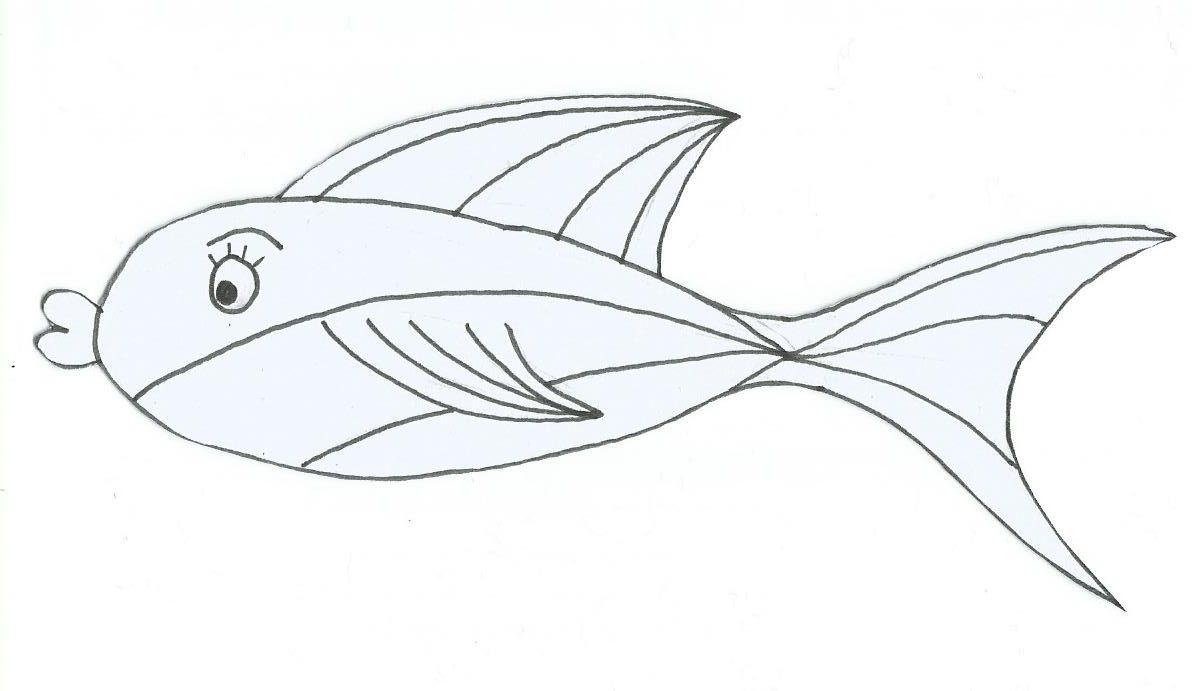 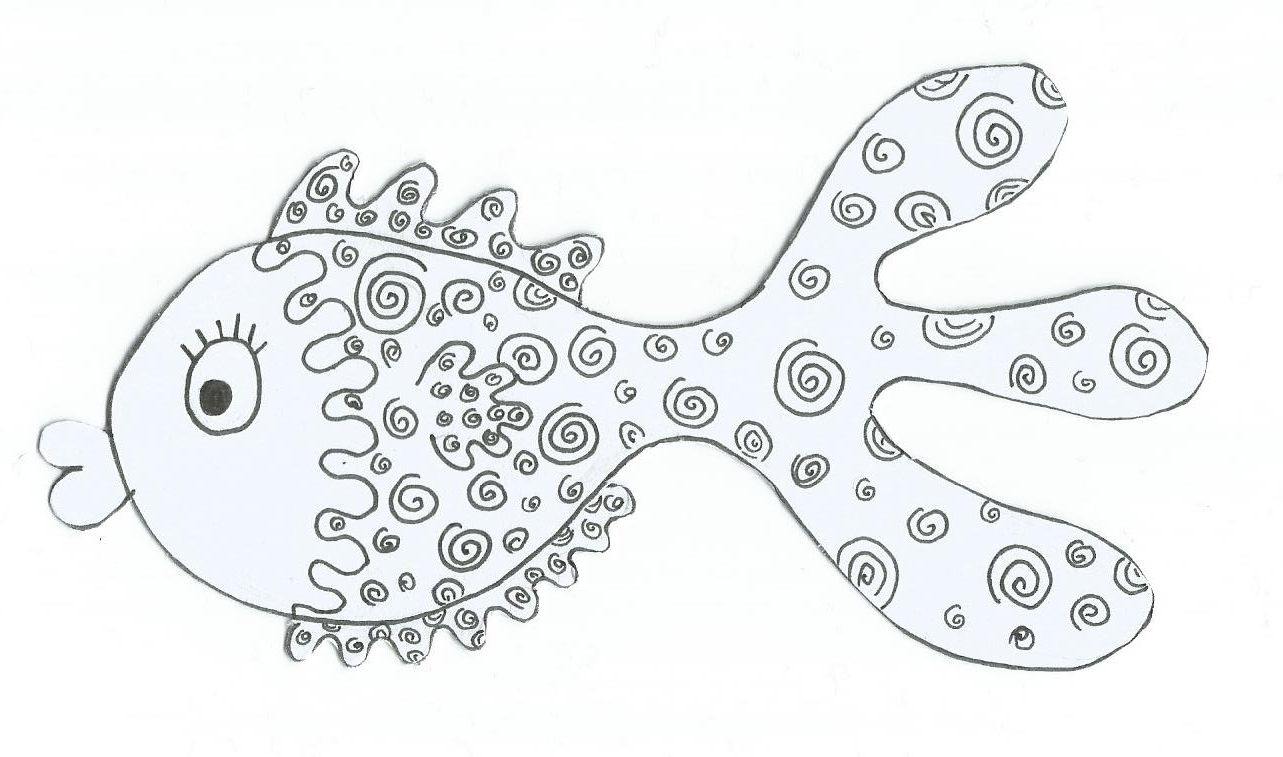 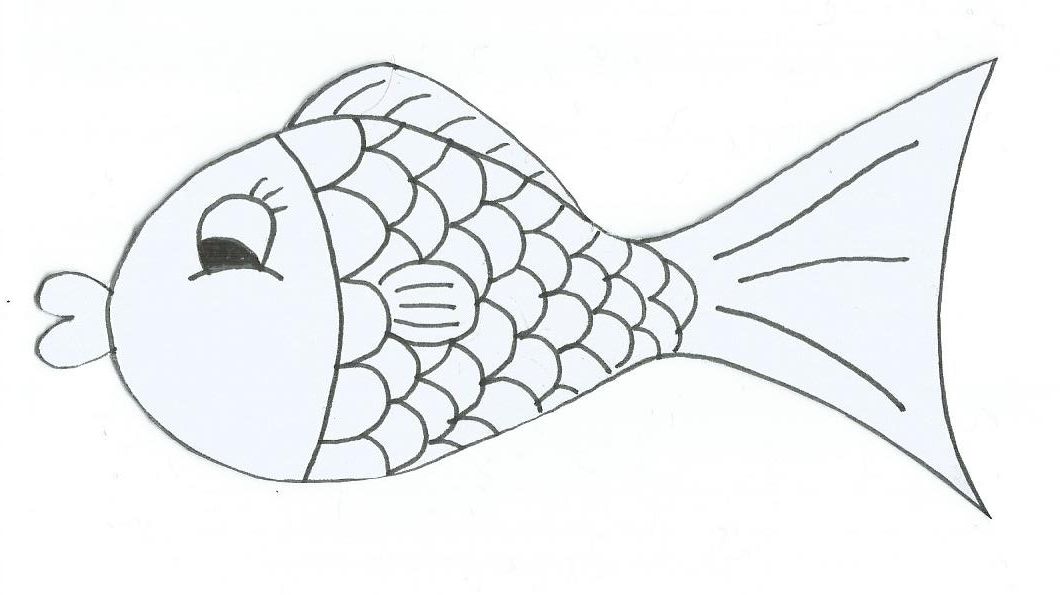 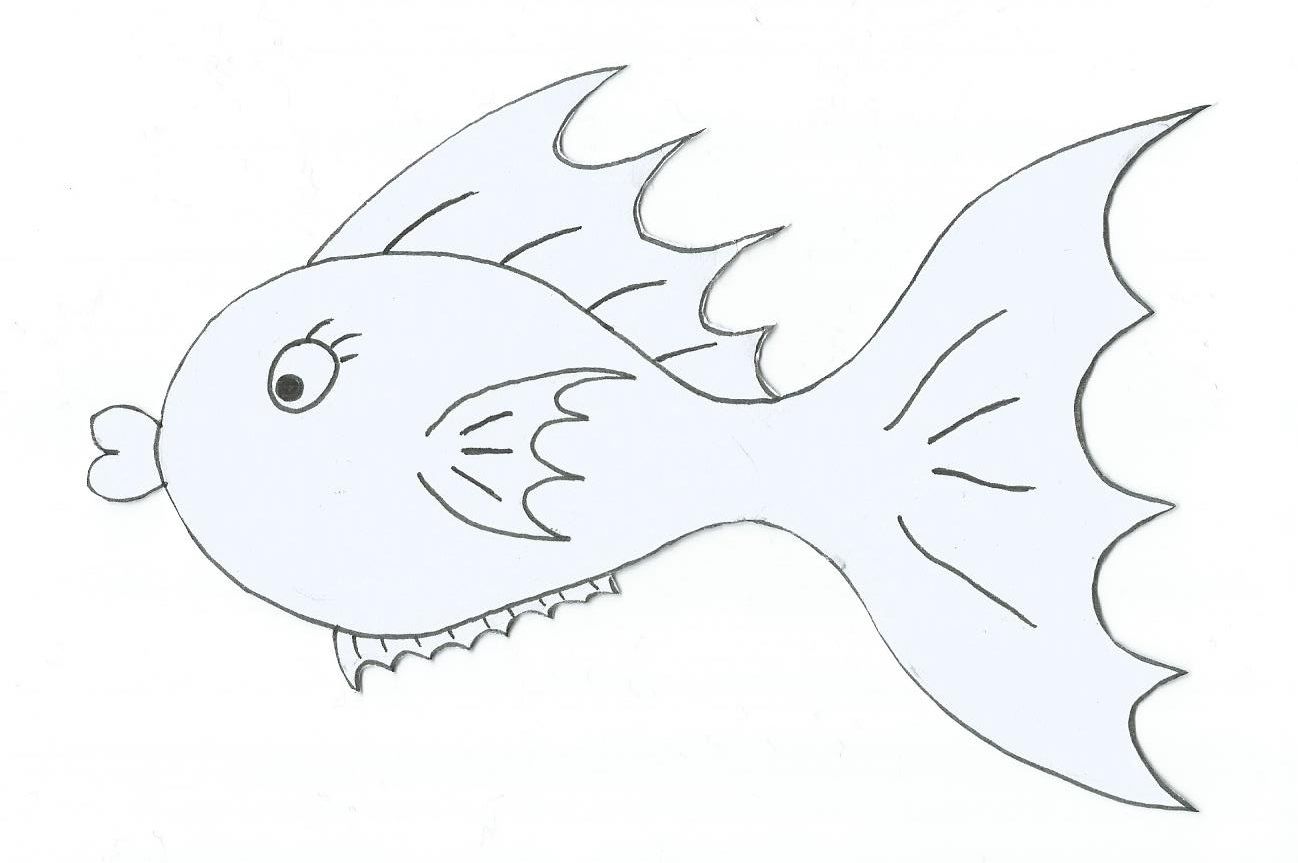 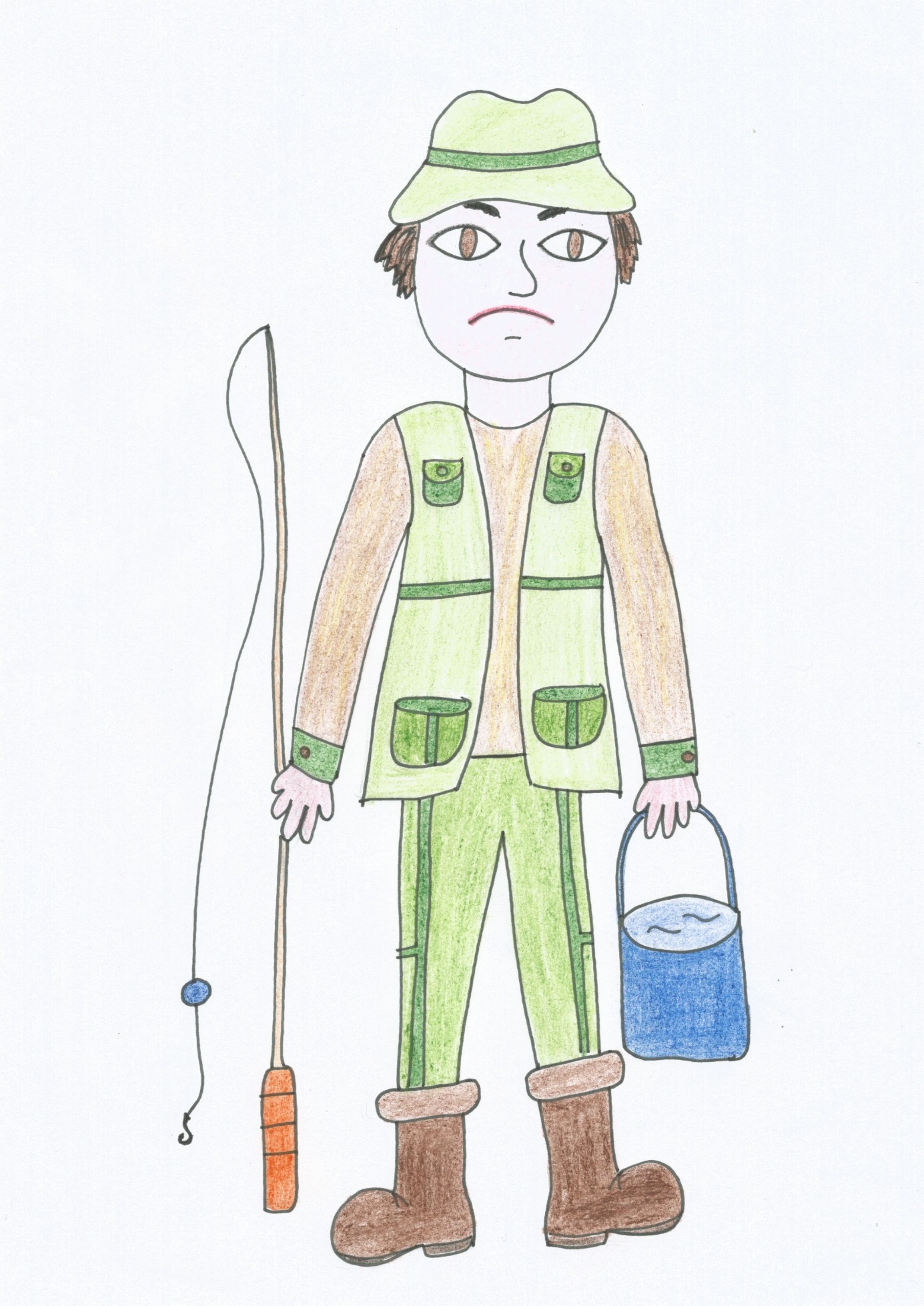 KupKupmimijednyjednyžvýkačky.žvýkačky.VVZooZoobylybylykrásnékrásnémalévydry.vydry.MůjMůjdědečekdědečekbylbylmyslivec.myslivec.NaNa(na) louce(na) loucerozkvetlyrozkvetlymodrémodréažlutéžlutébyliny.byliny.byliny.TomášTomášsnědlsnědlobědobědvelmivelmirychle.LukášLukášpřišelpřišelvčeravčerabrzy.brzy.AnakondaAnakondajejeažaždevětdevětmetrůdlouhýdlouhýhad.had.had.NejmenšíNejmenšíptáček ptáček nanasvětěsvětějekolibřík.kolibřík.ZnášZnášnejtěžšínejtěžšízvířezvířežijícížijícína(na) souši?(na) souši?Nášhodinářhodinářneustáleneustáleopravujeopravujeporouchanéporouchanéporouchanéhodinyhodinyahodinky.hodinky.hodinky.ZahradníkZahradníksesestarástaráoostromyiikvětiny.květiny.květiny.MyšMyšuteklautekladodokomorykomoryprosýr.sýr.MůjMůjsynsynjeljelvčeravčeranalyže.lyže.Podstatná jménaPřídavná jménaZájmenaČíslovkySlovesaPříslovcePředložkySpojkyČásticeCitoslovce